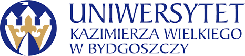 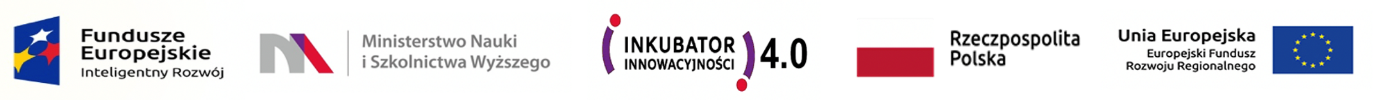 Bydgoszcz, 11.08.2022r.Dotyczy Dostawa sprzętu pomiarowego i laboratoryjnego dla realizacji grantów przedwdrożeniowych w ramach projektu pn. „Inkubator Innowacyjności 4.0"Numer postępowania: UKW/DZP-281-D-37/2022Informacja z otwarcia ofertDziałając na podstawie art. 222 ust. 5 ustawy z dnia 11 września 2019r.Prawo zamówień publicznych, zwanej dalej „ustawą”, Zamawiający przekazuje następujące informacje o:Nazwach albo imionach i nazwiskach oraz siedzibach lub miejscach prowadzonej działalności gospodarczej albo miejscach zamieszkania wykonawców, których oferty zostały otwarte, cenach lub kosztach zawartych w ofertach:Z-ca Kanclerza UKWmgr Mariola Majorkowska
DOSTAWA URZĄDZEŃ ORAZ MATERIAŁÓW DO DRUKU 3D DOSTAWA URZĄDZEŃ ORAZ MATERIAŁÓW DO DRUKU 3D DOSTAWA URZĄDZEŃ ORAZ MATERIAŁÓW DO DRUKU 3D DOSTAWA URZĄDZEŃ ORAZ MATERIAŁÓW DO DRUKU 3D NrNazwa (firma) i adres WykonawcyNazwa kryteriumWartość1cena bruttocz. nr 2: 2 766,70 PLN 